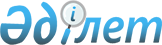 О внесении изменений в приказ Заместителя Премьер-Министра Республики Казахстан – Министра финансов Республики Казахстан от 28 апреля 2014 года № 191 "Об утверждении Правил проведения квалификационного экзамена"Приказ Министра финансов Республики Казахстан от 7 июня 2018 года № 585. Зарегистрирован в Министерстве юстиции Республики Казахстан 21 июня 2018 года № 17107
      ПРИКАЗЫВАЮ:
      1. Внести в приказ  Заместителя Премьер-Министра Республики Казахстан – Министра финансов Республики Казахстан от 28 апреля 2014 года № 191 "Об утверждении Правил проведения квалификационного экзамена" (зарегистрирован в Реестре государственной регистрации нормативных правовых актов за № 9479, опубликован 2 июля 2014 года в информационно-правовой системе "Әділет") следующие изменения:
      в Правилах проведения квалификационного экзамена, утвержденных указанным приказом: 
      пункты 2 и 3 изложить в следующей редакции:
      "2. Сдача квалификационного экзамена является основанием для внесения уведомления заявителя в реестр уведомлений лиц, имеющих право осуществлять деятельность временного администратора, реабилитационного, временного и банкротного управляющих.
      3. Лицо, претендующее на осуществление деятельности в качестве временного администратора, реабилитационного, временного и банкротного управляющих (далее – претендент) направляет заявление о сдаче квалификационного экзамена (далее – заявление) с обязательным указанием языка (казахского или русского) сдачи квалификационного экзамена в комиссию по проведению квалификационного экзамена (далее – Комиссия) одним из способов: 
      1) через канцелярию Комитета государственных доходов Министерства финансов Республики Казахстан (далее – Комитет);
      2) через некоммерческое акционерное общество "Государственная корпорация "Правительство для граждан" (далее – Государственная корпорация);
      3) посредством веб-портала "электронного правительства" www.egov.kz (далее – веб-портал).
      К заявлению прилагаются следующие документы:
      в канцелярию Комитета или Государственную корпорацию:
      1) для идентификации личности – документ, удостоверяющий личность гражданина Республики Казахстан;
      2) копия диплома о высшем юридическом или экономическом образовании с предоставлением оригинала для сверки либо нотариально засвидетельствованная копия;
      3) копии документов, подтверждающих наличие опыта работы не менее трех лет в экономической, финансовой или юридической сферах деятельности с предоставлением оригиналов для сверки либо нотариально засвидетельствованные копии;
      4) медицинские справки, выданные наркологическим и психиатрическим диспансерами по месту жительства, не ранее чем за месяц до их представления либо нотариально засвидетельствованные копии;
      на веб-портал при наличии электронной цифровой подписи:
      1) электронная копия диплома о высшем юридическом или экономическом образовании;
      2) электронные копии документов, подтверждающих наличие опыта работы не менее трех лет в экономической, финансовой или юридической сферах деятельности;
      3) электронные копии медицинских справок, выданных наркологическим и психиатрическим диспансерами по месту жительства, не ранее чем за месяц до их представления.";
      пункт 8 изложить в следующей редакции:
      "8. Претендент, допущенный к квалификационному экзамену, уведомляется Комитетом о дате, времени, месте проведения квалификационного экзамена не позднее чем, за десять календарных дней до его проведения.
      Надлежащим уведомлением претендента признается:
      1) письменное уведомление, направленное на почтовый адрес, указанный им при подаче заявления;
      2) уведомление, направленное посредством веб-портала.
      Списки претендентов, допущенных к квалификационному экзамену не позднее, чем за десять календарных дней до дня его проведения, размещаются на интернет-ресурсе Комитета с указанием даты, времени и места проведения квалификационного экзамена.
      При явке на квалификационный экзамен претенденту необходимо
      предъявить для идентификации личности – документ, удостоверяющий его личность.";
      часть третью пункта 17 изложить в следующей редакции:
      "Претендент, отстраненный от квалификационного экзамена, может повторно подать заявление по истечении шести месяцев со дня вынесения решения в порядке, предусмотренном пунктом 3 настоящих Правил.";
      пункты 18, 19 и 20 изложить в следующей редакции:
      "18. По результатам тестирования и (или) ответов на экзаменационные вопросы Комиссия выносит мотивированное решение о сдаче (не сдаче) квалификационного экзамена.
      Результаты квалификационного экзамена размещаются на веб-портале не позднее двух рабочих дней со дня прохождения квалификационного экзамена.
      19. Решение Комиссии о сдаче квалификационного экзамена является основанием для подачи уведомления в реестр уведомлений лиц, имеющих право осуществлять деятельность временного администратора, реабилитационного, временного и банкротного управляющих.
      Решение Комиссии о сдаче квалификационного экзамена действительно в течение года со дня проведения квалификационного экзамена.
      20. Лицо, не прошедшее квалификационный экзамен, может сдать его повторно не ранее, чем через три месяца со дня проведения квалификационного экзамена, по результатам которого лицо признано не прошедшим квалификационный экзамен.";
      пункт 22 изложить в следующей редакции:
      "22. В случае неявки претендента, его заявление возвращается Комитетом:
      1) вместе с представленными документами на почтовый адрес, указанный им при подаче заявления;
      2) посредством веб-портала.
      Заявление возвращается не позднее пяти рабочих дней со дня проведения квалификационного экзамена.".
      2. Комитету государственных доходов Министерства финансов Республики Казахстан (Тенгебаев А.М.) в установленном законодательством порядке обеспечить:
      1) государственную регистрацию настоящего приказа в Министерстве юстиции Республики Казахстан;
      2) в течение десяти календарных дней со дня государственной регистрации настоящего приказа направление его копии в бумажном и электронном виде на казахском и русском языках в Республиканское государственное предприятие на праве хозяйственного ведения "Республиканский центр правовой информации" Министерства юстиции Республики Казахстан для официального опубликования и включения в Эталонный контрольный банк нормативных правовых актов Республики Казахстан;
      3) размещение настоящего приказа на интернет-ресурсе Министерства финансов Республики Казахстан;
      4) в течение десяти рабочих дней после государственной регистрации настоящего приказа в Министерстве юстиции Республики Казахстан представление в Департамент юридической службы Министерства финансов Республики Казахстан сведений об исполнении мероприятий, предусмотренных подпунктами 1), 2) и 3) настоящего пункта.
      3. Настоящий приказ вводится в действие по истечении десяти календарных дней после дня его первого официального опубликования.
      "СОГЛАСОВАН"
Министр информации
и коммуникаций 
Республики Казахстан
___________Д. Абаев
6 июня 2018 года
					© 2012. РГП на ПХВ «Институт законодательства и правовой информации Республики Казахстан» Министерства юстиции Республики Казахстан
				
      Министр финансов 

      Республики Казахстан 

Б. Султанов
